VIDE-GRENIER de PARTICULIERSDimanche 13 octobre 2024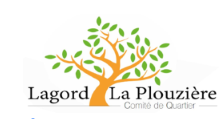 Salle polyvalente, Avenue du fief des Jarries à LagordPoints de règlement :Installation des exposants de 6h30 à 8h00La place attribuée par l'organisateur ne sera pas modifiable.Les portants ne sont pas fournis par l'organisateurTout emplacement réservé mais non occupé à 8h30 ne sera plus accessible.Il n’y aura pas de remboursement en cas de désistement.Les chèques ne seront encaissés qu’à compter du 14 octobre.Une pièce d’identité pourra vous être demandée lors de la manifestation.Les exposants devront respecter les gestes barrières imposés par les pouvoirs publics au moment de la manifestation.Le CDQ La Plouzière décline toute responsabilité en cas de vol ou de dégradation.Chaque exposant devra respecter les limites de son emplacement.Seuls des objets personnels et usagés pourront être proposés à la vente.La vente de denrées alimentaires sera interdite.Les objets invendus ne pourront pas rester sur place à la fin de la manifestation.Des containers (jaunes et bleus) seront à votre disposition pour vos déchets ; le tri-sélectif devra y être respecté.Informations pratiques :Café et apéritif offerts aux exposants.Buvette et restauration en continu à la disposition de tous (exposants et visiteurs).Pour tous renseignements et réservations : cdqvgrenier@gmail.com  ou par tel : 06 10 42 69 84 /  06 82 12 74 70Inscription :   Pré-réservation conseillée par mailA effectuer à l'aide du bulletin d’inscription ci-dessous, accompagné :D’une photocopie recto/verso d’une pièce d'identité (carte d’identité ou passeport).De votre règlement par chèque libellé à l'ordre du « CDQ la Plouzière ».Dossier à adresser à CDQ La Plouzière, 85 bis rue du Clavier, 17140 LAGORDValidité des inscriptions : Inscription : jusqu’au jeudi 10 octobre 2024 à minuit.Seuls les dossiers complets seront pris en considération Une confirmation de votre inscription vous sera communiquée (par mail).Les inscriptions seront enregistrées dans l’ordre d’arrivée des dossiersNota : Si vous souhaitez que votre emplacement se trouve à côté de celui d’un autre exposant, merci de nous le préciser lors de la présente inscription, ou mieux encore de regrouper vos dossiers d’inscriptionBULLETIN D’INSCRIPTION Nom :........................................... Prénom : .........................................................	Adresse :...............................................................................................................Ville : 	..........................	Code Postal : .........................	Téléphone portable : .............................................Mail (courriel) : ...................................................@...................................Nombre de tables de 2m souhaitées : ......... x 10€ = ............. €Emplacement (de 2m) pour portant (non fourni) : ........ x 10€ = .......…. €Déclaration sur l'honneur (obligatoire pour tous les participants)J'atteste sur l'honneur que ma participation au vide grenier est exceptionnelle (maximum 2 fois par an selon les termes de l'article 21de la loi n°2005-882 du 02 août 2005 en faveur de la petite et moyenne entreprise.)Je m'engage en outre à ne vendre que des objets personnels et usagés et aucune denrée alimentaire.  Date : …...................................2024          Signature obligatoire (précédée par la mention : « règlement lu et accepté »)